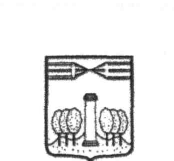 НАЧАЛЬНИК УПРАВЛЕНИЯ ОБРАЗОВАНИЯАДМИНИСТРАЦИИ       КРАСНОГОРСКОГО   МУНИЦИПАЛЬНОГО РАЙОНА   МОСКОВСКОЙ     ОБЛАСТИ ___________________________________________________________________________________________________________________143400, Московская область, г.Красногорск, ул.Кирова, д.7-Ател/факс: 563-89-46, E-mail: obrkrasn@yandex.ruП Р И К А Зот  03.09.2014г.  №  522О внесении изменений в приказ начальника Управления образования от 15.10.2010 г. № 132/2  «Об утверждении Положения об учреждении ежегодной муниципальной педагогической премии «Признание»На основании Распоряжения  Главы Красногорского муниципального района от 19.01.2010г №7 «О проведении на территории Красногорского муниципального района Года учителя», с целью реализации плана основных мероприятий по проведению Года учителя, а также с целью стимулирования и социальной поддержки талантливых и творчески работающих педагогических работников, приказываю:1. Пункт 2 приказа начальника Управления образования от 15.10.2010 г.                    № 132/2  «Об утверждении Положения об учреждении ежегодной муниципальной педагогической премии «Признание» признать утратившим силу.2. Утвердить новый  состав комиссии по установлению премии «Признание»:Швейниц Т.В. -председатель комиссии, начальник Управления образования,Каргина Т.С. - заместитель председателя комиссии, заместитель начальника Управления образования,Кабанова Т.И. - секретарь комиссии, консультант отдела качества и развития образования УО,Решетникова О.В. - заместитель начальника Управления образования,Сперанская А.А. -  начальник отдела качества и развития образования УО,Ермакова И.Ю. - начальник отдела общего образования и воспитания,Шелягина Е.Ю. - начальник отдела дошкольного образования и воспитания,Чернова И. В - консультант отдела дошкольного образования и воспитания УО,Садекова А.Л. - директор МКУПДО «КМЦ»,Юрченко М.В. - зам. директора МКУПДО «КМЦ»,Бодулева Г.А. - председатель ГК профсоюза работников народного образования и науки,Грачева С.Д. – заведующая общественной приемной представителя Президента по Центральному административному округу (по согласованию),Шабатурова Т.Б. - председатель Управляющего совета МОУ Опалиховской СОШ (по согласованию), Ткаченко В.Ф. – зам. председателя районного совета ветеранов войны, труда, вооруженных сил и правоохранительных органов (по согласованию)3. Контроль за исполнением приказа оставляю за собой.Начальник Управления образования                                        Т.В.Швейниц